Výsledky - SkpKB (Sportovní Klub policie KOMETA BRNO)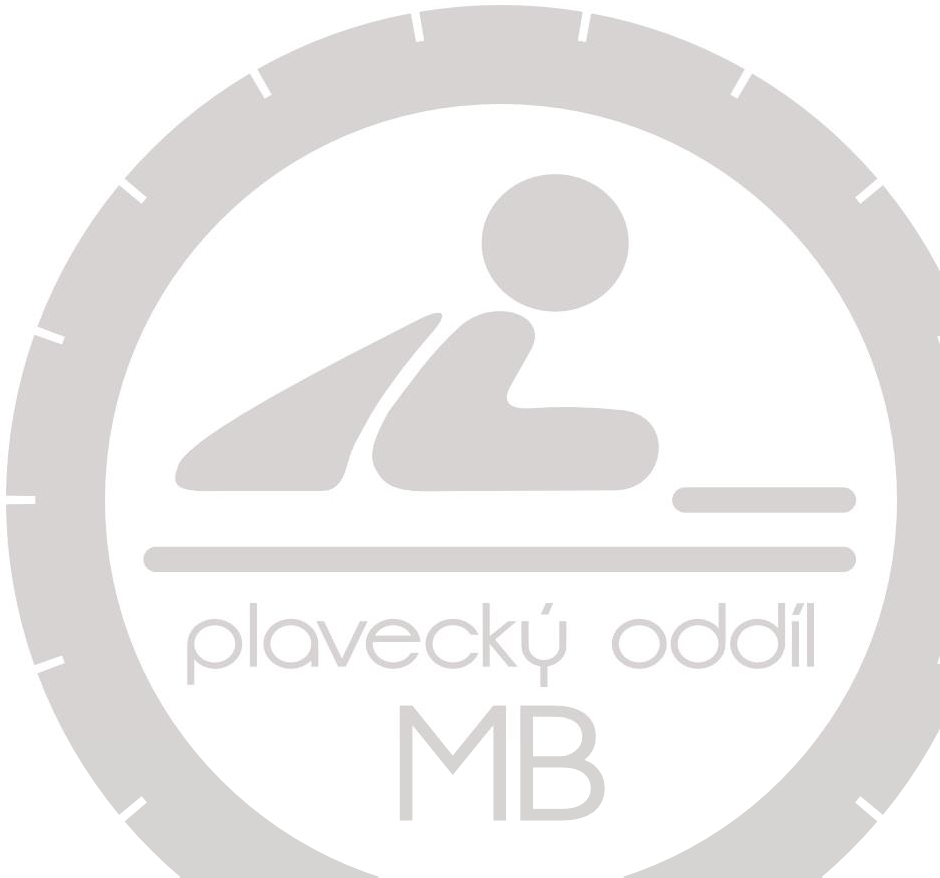 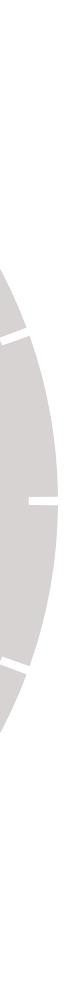 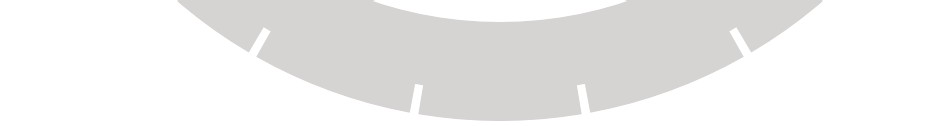 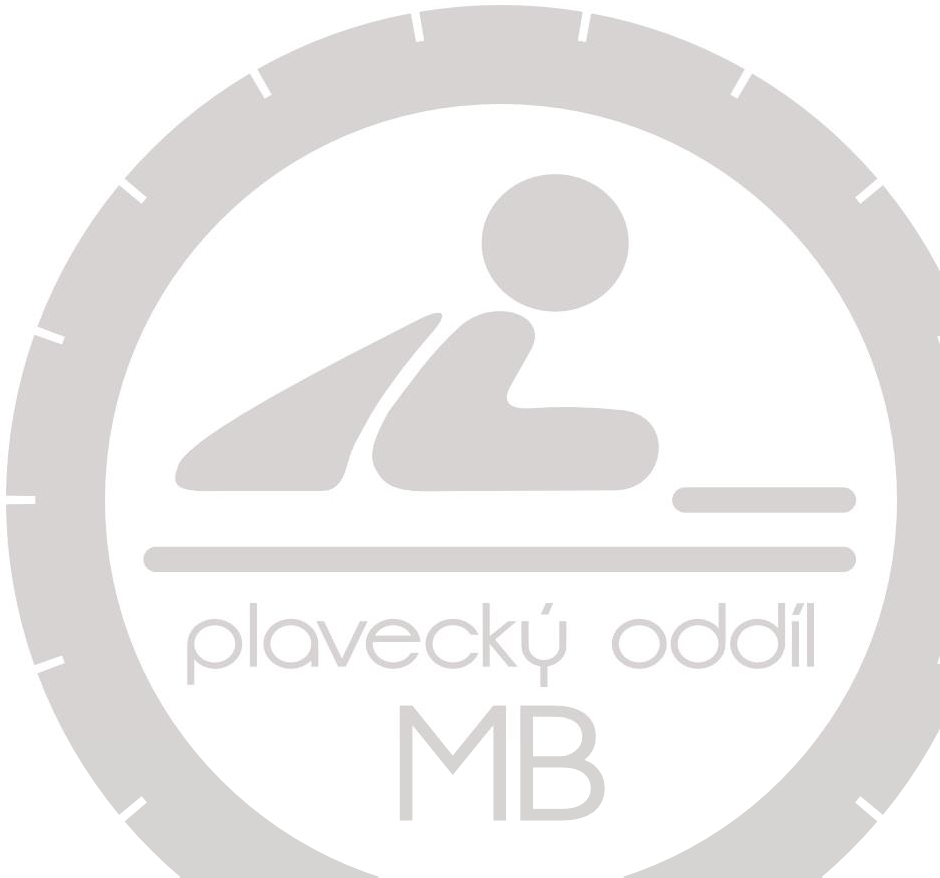 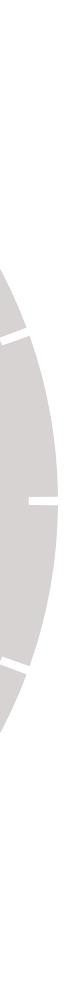 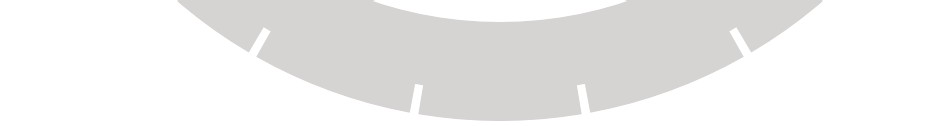 JménoRNDisciplínačasčasBodyUmístění   ZlepšeníDOKOUPILOVÁ Barbora20082) 200 VZ02:20,942/202:19,244988.101,22%8) 100 PZ01:15,492/601:15,8841321.99,49%13) 50 VZ00:29,223/300:29,1548611.100,24%17) 100 Z01:14,753/501:17,1735922.96,86%26) 100 M01:11,864/501:11,834395.100,04%30) 100 VZ01:04,073/601:05,2445615.98,21%HLÁVKA Roman20083) 100 P01:19,213/201:19,8333811.99,22%7) 100 PZ01:10,703/501:09,9837014.101,03%16) 200 PZ02:27,254/202:26,024232.100,84%18) 100 Z01:08,154/101:08,7835811.99,08%27) 100 M01:10,063/401:09,6732810.100,56%31) 100 VZ01:00,224/101:00,1141712.100,18%HORKÁ Eliška20086) 200 M02:56,913/6DSQ0--HRUBANOVÁ Nela20084) 100 P01:26,701/101:24,6839919.102,39%8) 100 PZ01:16,481/101:15,8441319.100,84%15) 200 PZ02:44,301/302:42,2042417.101,29%28) 200 P03:07,001/403:01,7440512.102,89%MARKOVÁ Julie20084) 100 P01:24,412/101:27,3436323.96,65%28) 200 P03:04,671/303:10,9035021.96,74%32) 400 PZ05:55,232/506:02,6436425.97,96%MELICHAR Šimon200818) 100 Z01:13,701/501:16,0026624.96,97%22) 1500 VZ19:18,073/619:27,0538310.99,23%25) 200 Z02:35,862/202:40,0128719.97,41%TKANÝ Šimon20083) 100 P01:19,713/501:21,0532215.98,35%16) 200 PZ02:40,101/102:37,4933717.101,66%29) 200 P02:54,773/402:50,563498.102,47%URBÁNEK Ondřej20083) 100 P01:18,294/101:17,143745.101,49%7) 100 PZ01:12,801/401:12,4033421.100,55%16) 200 PZ02:39,831/202:39,7632319.100,04%29) 200 P02:56,773/602:54,9232411.101,06%ZATLOUKAL Filip20081) 200 VZ02:21,421/502:22,8033623.99,03%9) 400 VZ05:02,112/504:58,0636114.101,36%22) 1500 VZ19:01,253/519:13,623977.98,93%SkpKB-B / Sportovní Klub policie KOMETA BRNO23) 4x50 PZ02:14,902/402:15,95013.99,23%SkpKB-A / Sportovní Klub policie KOMETA BRNO23) 4x50 PZ02:10,103/502:10,0204.100,06%SkpKB / Sportovní Klub policie KOMETA BRNO20) 4x50 VZ01:53,902/501:55,453555.98,66%SkpKB / Sportovní Klub policie KOMETA BRNO21) 4x50 PZ02:13,102/402:16,304236.97,65%SkpKB / Sportovní Klub policie KOMETA BRNO10) 4x50 VZ02:01,502/102:01,494617.100,01%SkpKB / Sportovní Klub policie KOMETA BRNO11) 4x50 PZ02:06,302/302:07,993523.98,68%SkpKB-B / Sportovní Klub policie KOMETA BRNO34) 4x50 VZ01:59,202/202:00,32012.99,07%SkpKB-A / Sportovní Klub policie KOMETA BRNO34) 4x50 VZ01:54,503/201:55,3005.99,31%